Thanks to Dr Umar elahi Azame-Mails of gratitude from the archive of Dr Umar Elahi AzamVol.  7[this particular volume includes requests for the holy quran and related and general correspondence]machester, ukaugust 2014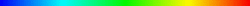 IntroductionI have been distributing the entire electronic holy quran and various Islamic resources [for example dua e-booklet, Islamic marriage e-booklet] for a number of years now.  These files are the most recent emails of gratitude that I have  received from grateful recipients.If, after reading these emails, you find that you have not, in the past,  received the resources which are the subject of this correspondence, you may make a request to me at:  dr.u.azam@gmail.com or contact me via any guestbook on any of my web sites.requesting Holy Quran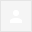 Assalamualaikum. please i will like to request 40 copies or more of the holy Quran (arabic with english translation and transliteration) for free distribution Insha Allah in Ghana. Hope my request will be granted  address:ibrahman Abdul-RahmanP.O Box 1343tlTamale N/R*******************************************************************************************************************************************************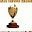 SALAM, BR IBRAHIMPLEASE REQUEST DIRECTLY FROM BR MOHAMED SALAH, EGYPT ; THE EMAIL ADDRESS IS:mohamedshrok2005@yahoo.comDR UMAR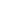 BR IBRAHIM, I'M GOING TO SEND YOU THE HOLY QURAN AND OTHER ISLAMIC RESOURCES BY EMAIL IN A FEW MINUTES.  PLEASE TELL OTHER PEOPLE IN GHANA TO CONTACT ME SO THEY CAN ALSO GET THE HOLY QURAN BY EMAIL.  THE MORE, THE BETTER.JAZAKALLAH.DR UMARThanksDear Dr. Umar,Salam.Translation of Dalayul Khairath with English translation is great work .I got from Br.Rasheed . Thanks a lot and may the Mercy of Allah and blessings of Holy Prophet sallalalahualihiwassalam be on you .If you have ,Burda sheriff with translation and explanation in English as well other Salawaths ,please be kind enough on us to send it by mail .Thanks a lot again.Wassalam,IqbalM.J. Mohamed Iqbal B.E., M.B.A., F.I.E., C.Engg., Sr.M.I.E.E.E [USA],Life Member All India Management Association, Life Member International Association of Elevators Engineers [U.K]Managing  Director,TOSHIBA Elevators and Escalators,Toshiba Elevator Middle East [LLC],P.O. BOX: 16733, DUBAI [UAE]Phone: +971-4-2666630 | Fax: +971-4-2666290Mobile: +971-50-4585761 | +971-50-6525083Email: jmiqbal@toshibaelevator.ae     Web:www.toshiba-elevator.co.jp *******************************************************************************************************************************WA LAIKUM SALAM, BR IQBALPLEASE USE THIS ENORMOUSLY BENEFICIAL WEBSITE CONCERNING THE BURDA SHERIFF DEVOTIONAL SALAWATS AND PLEASE FORWARD THIS LINK ONTO BR RASHEED ALSO:http://www.deenislam.co.uk/burdah/burdah.htmAND PLEASE ALSO SEE AND FORWARD THE ATTACHED AL-BUSIRI'S POEM IN PRAISE OF THE PROPHET S.A.W.MAY ALLAH GIVE YOU AND YOUR FAMILY THE BEST IN BOTH THE WORLDS, BR IQBAL.  AMEEN.DR UMARAttachments areaPreview attachment AL-BUSIRI'S POEM IN PRAISE OF THE PROPHET ENTITLED BURDA SHAREEF.docx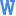 AL-BUSIRI'S POEM IN PRAISE OF THE PROPHET ENTITLED BURDA SHAREEF.docxPLEASE SEND AS MUCH AS POSSIBLE TO BR ADAM FISTERSALAM, BRS SALEH AND BURHANBR ADAM FISTER HAS WRITTEN AM EMAIL TO ME PROVIDING PLENTY OF INFORMATION [PLEASE SEE BELOW], SO PLEASE WILL YOU SEND HIM THE HOLY QURAN, HIKAKAT KITABEVI BOOKS AND AS MANY OTHER BOOKS AND PAMPHLETS AS POSSIBLE TO AID HIS DAWAH WORK.  JAZAKALLAH.  DR UMAR Salamoaleikum Dear Dr. Azam,I am writing you from Switzerland, Volketswil, I reverted to Islam in 2008 in Pakistan, Sialkot and I am originally from Hungary. In the first years after becoming a Muslim, sadly I was not always as active as I should have been to learn more about Islam, but in the recent months since joining the local mosque and also starting to learn Arabic I became more and more interested and active as a Muslim. At my work and also privately I meet many non-muslim brothers and sisters from all countries, speaking English, German and Hungarian, the 3 languages which I can speak for now. Islam comes up frequently in our conversations and many times I want to give them the correct answers, but I lack the proper material/sources. So if it would be possible, I would like to request such materials about Islam and also Quran if possible then in those languages, so I can share the knowledge with them, so they have an authentic source of information which is more reliable than anything I can tell them. Is it possible? My sister-in-law lives in Morocco and I have heard from my wife that she has requested such help, I am not sure if through your organisation or not, but she lives in Fez and is Mashallah a very humble and virtuous Muslimah and has visitors sometimes and she also wants to share the knowledge with them in a language which they also understand. She was Alhamdulillah aided with books and materials about Islam and Quran in English, so I thought I would also ask for such a help. Could You please help me in my efforts? I would really appreciate it, I would love to spread the word of Islam so people have a better understanding about it and have less misconceptions about Islam.Jazak Allahu Khayr for your help and keep up the good work Inshallah!SalamoaleikumYours sincerely,Adam FisterAdam Fister,Switzerland***********************************************************************************Waleikumsalam Dear Dr. Azam,Jazak Allahu Khayr for your help, Inshallah tala once I get the Holy Quran and other books I will inform you about it. May Allah always bless you and your family.SalamAdam FisterThe Sealed NectarDear Dr. Azam,

Assalamu Alaikum,May I kindly ask you to send me the autobigraphy of Prophet Muhammad (Sal) title ' The Sealed Nectar' to the following address. I do engage in talking about Islam to my non-muslim friends.Ahamed Nuzhan223 Warana Road,Thihariya (11875)Western Province,Sri Lanka.May Allah reward you,

Thank you,Nuzhan*****************************************************************************************************************************************************************WA LAIKUM SALAM, BR AHAMEDI CAN SEND YOU A SOFT COPY [ATTACHED] OF THE SEALED NECTAR [AR-RAHEEQ AL-MAKHTUM]. PLEASE USE THIS & FORWARD THIS E-COPY TO YOUR NON-MUSLIM FRIENDS.WOULD YOU LIKE ME TO REQUEST THE PRINTED HOLY QURAN AND ISLAMIC BOOKS ON YOUR BEHALF FROM EGYPT AND TURKEY [PLEASE SEE:   http://free-holy-quran-weebly.com ]?   OR HAVE I ALREADY DONE THIS FOR YOU IN THE PAST?I'M FORWARDING BENEFICIAL PRAYERS TO YOU VIA ANOTHER EMAIL ADDRESS OF MINE.MAY ALLAH BLESS YOU!DR UMARAttachments areaPreview attachment ar-raheeq-al-makhtum.pdf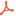 ar-raheeq-al-makhtum.pdf*******************************************************************************************************************************************************************Dear Dr. Umar,Assalamu AlaikumThank you very much. I already have the Holy Quran, May I kindly request a hadhees book (Either Bukhari or Muslim with English translation) if possible.  

Please pray for the muslims of Sri Lanka.

May Allah reward you.Thank youdali'il khayratASalaamu alaykum,Would you please email me your pdf for Dali'il Khayrat?  If you have it in both Arabic and English translation that would be very helpful!thankyou,Salik**********************************************************************************************************************************WA LAIKUM SALAM, BR SALIKDALALAL KHAIRAT IS ATTACHED.  PLEASE ALSO USE:http://www.scribd.com/doc/5442563/Dalail-al-Khayrat-with-Urdu-Translation-%D8%AF%D9%84%D8%A7%D8%A6%D9%84-%D8%A7%D9%84%D8%AE%DB%8C%D8%B1%D8%A7%D8%AA2 AttachmentsPreview attachment delail.pdfdelail.pdfPreview attachment dalail-khayrat-arabic.pdfdalail-khayrat-arabic.pdfWa laikum salam, Br Abdul Rashid, please see forwarded mail.  Dr Umar---------- Forwarded message ----------
From: "Umar Azam" <islamicwork@googlemail.com>
Date: 15 Jun 2014 23:52
Subject: Re: dali'il khayrat
To: "Salik Atiq" <salikatiq@gmail.com>
WA LAIKUM SALAM, BR SALIKDALALAL KHAIRAT IS ATTACHED.  PLEASE ALSO USE:http://www.scribd.com/doc/5442563/Dalail-al-Khayrat-with-Urdu-Translation-%D8%AF%D9%84%D8%A7%D8%A6%D9%84-%D8%A7%D9%84%D8%AE%DB%8C%D8%B1%D8%A7%D8%AAOn Sun, Jun 15, 2014 at 10:38 PM, Salik Atiq <salikatiq@gmail.com> wrote:ASalaamu alaykum,Would you please email me your pdf for Dali'il Khayrat?  If you have it in both Arabic and English translation that would be very helpful!thankyou,Salik2 AttachmentsPreview attachment delail.pdfdelail.pdfPreview attachment dalail-khayrat-arabic.pdfdalail-khayrat-arabic.pdfREQUEST FOR DALA'L KAIRATH SALAWATH -- ARABICDear sir,Kindly arrange to send Dala’l Kairath Salawath Arabic Version.Thanks and regardsK.A.ABDUL RASHEEDField Support /Purchase Dept.- - - - - - - - - - - - - - - - - - - - - - - - - - - - - - - - -- - - - - - - - - - - - - - - - - - - - - - - - - - - - - - - - - - -Toshiba Elevator Middle East LLCP. O. Box: 16733 Dubai - United Arab Emirates |  Tel. + 971 4 2666630  |  Fax: + 971 4 2666290Mobile: +971 559578405/0506756120 Save the trees, please don't print this e-mail unless you really need it.Need free Islamic booksPlease send to me some free Islamic books from your organizattion. To
study Allah's word, Muhammed teachings and to know more about Islam
for Dawah. To the address below.**********************************************************************************************************************************************************************SALAM, BRS SALEH AND BURHAN.  PLEASE SEND THE HOLY QURAN & ISLAMIC BOOKS TO BR HAMID [PLEASE SEE FORWARDED MAIL].  JAZAKALLAH.  DR UMARRequest for Holy Quran and Islamic books free by postAssalamu Aliikum please send me some books at following addressFull Name: Gulzar Ganie MirporaFull postal address: Manzgam D.H.Pora City:KULGAM [J & K]Name your country: INDIALanguages: English and Urdu E-Mail:  xingxang73@gmail.comTel.:.+919797815408***********************************************************************************************SALAM, BRS SALEH AND BURHAN.  PLEASE SEE FORWARDED EMAIL.  JAZAKALLAH.  DR UMARHajjRequest for transliterature QuranSalaam brother i humbly request for a transliterated soft copy of the
Holy Quran in the English language. Thanks so much for your response,
Ramadan Mubarak,Request for Quran in Tamil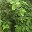 Bismillah Hirrahmaan Nirraheem.Dear Brother,Assalamu alaykum Wa Rahmatullahi Wa Barakaatuhu.Kindly send me the soft copy of Quran in Tamil. Thanks.Best Regards,Sadiq KabeerBuild as many as 70 Homes in Jannah, InshallahAssalamualaikum Elders/Brothers/Sisters & Friends,Hope you find this email in the best of Iman & Health.Alhamdulillah, we have collected so far approx. INR 5 Lacs and Pillars work is completed with scaffolding preparation just started for slab work. We immediately need your help in completing the Masjid First Floor work. We request our brothers and sisters to participate in this noble cause by contributing any amount as small as for a Brick or a Cement Bag or a Piece of Steel or by sponsoring a Labor for a day or a pack of Sand.This is a great Sawab e Jaria on behalf of You, Your parents & Your children till the Day of Judgement. As this is a month of blessings where each reward is rewarded 70 times more, and as per the hadith, those whoever help build a house  (Masjid) of Allah in this world, Allah will build a home for them in Jannah, Inshallah. So the best time is to contribute now for this cause and get 70 times benefit from Allah swt, Inshallah.Please refer to the attachments or below email. You can help collecting funds from your friends/relatives/families & send to us by online transaction or call us to collect.Phase1: Masjid First Floor 3000SFT @900/SFT = INR27,00,000/-PLEASE CONTRIBUTE RELIGIOUSLY FOR THIS CAUSEMENTION YOURNAME-NOMANMASJID IN THE TRANSACTION REMARKS WHILE TRANSFERING ONLINE. YOU CAN DROP CASH/CHEQUE FAVOURING “MASJID COSTRUCTION COMMITTEE”TO TRANSFER MONEY FROM BANKS IN INDIA  Account Holder: Masjid Construction Committee,A/c# 30412010137778, Savings Account,Syndicate Bank, Bahadurpura Branch, Hyd, India.(IFSC Code: SYNB0003041)TO TRANSFER MONEY FROM BANKS OUTSIDE INDIA  Account Holder: SYED ANWAR,A/c#024201001636, Savings Account,ICICI Bank Ltd, Charminar Branch, Hyderabad, India.(IFSC Code: ICIC0000242 ).For confirmation and receipt of payment, please write to us at masjidconstruction@gmail.com or call +91 9032328218 (Ashfaq)For Visiting Masjid Site or any questions: +91 9989691009 (Rizwan)3 AttachmentsPreview attachment IMG_20140402_140557.jpg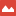 IMG_20140402_140557.jpgPreview attachment IMG_20140402_140634.jpgIMG_20140402_140634.jpgPreview attachment Masjid_Noman_Extension_Gachibowli_Hyderabad.pdfMasjid_Noman_Extension_Gachibowli_Hyderabad.pdfwww.audio-quran.comAudio Quran for you and your family.

www.audio-quran.com

In Arabic, English and Urdu.

All mp3 files. All languages are separate in separate files.

Prayer Request

Site Creator

www.audio-quran.com

www.anti-black-magic.comRe: REQUEST THE VALUABLE LAILAT-AL-QADR BOOK!!!!!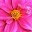 Assalam AlaikumPlease if i could have all of the above in English.Jazakallahu KhairanRegardsHassanOn Sunday, July 13, 2014 12:32 AM, UMAR AZAM <dr.u.azam@gmail.com> wrote:ASSALAMU ALAIKUM,THE FOLLOWING ARE AVAILABLE RIGHT NOW ABSOLUTELY FREE:1. LAILAT-AL-QADR BOOK2.  FULL HOLY QURAN BY EMAIL IN ANY LANGUAGE [PLEASE SPECIFY LANGUAGE]3.  DUAS BOOK4.  FAMILY TREE OF THE PROPHET MUHAMMAD S.A.W.TO RECEIVE ANY/ALL OF THESE VALUABLE RESOURCES, MAKE YOUR REQUEST TO:softcopyofquran@gmail.com DR UMARJul 30 (3 days ago)Jul 30 (3 days ago)Jul 30 (3 days ago)Jun 23Jun 23Jun 22Jun 23Jun 17Jun 17Jun 22Jun 15Jun 15Jun 21from: Abdul Rasheed <rasheed@toshibaelevator.ae>to: islamicwork@gmail.com (Yes, this is you.) Learn more
date: Sat, Jun 21, 2014 at 9:39 AMsubject: REQUEST FOR DALA'L KAIRATH SALAWATH -- ARABIC: Important mainly because it was sent directly to you.Jun 21Jun 12Jun 12May 23May 23from: Faiza Raymode <faizahmu@yahoo.com>to: Umar Azam <islamicwork@googlemail.com>
date: Mon, May 28, 2012 at 11:51 AMsubject: Hajjmailed-by: yahoo.comsigned-by: yahoo.com5/28/125/28/12
Assalamualaikum Dr UmarI pray to Allah for your health.. AmeenI wish to thank you very much for the site on Islamic dream.  I have learnt a lot and still learning.  The website is really helpful.I would like to have a complete step-by-step of how to perform Hajj.Jazak AllahFaiza
Assalamualaikum Dr UmarI pray to Allah for your health.. AmeenI wish to thank you very much for the site on Islamic dream.  I have learnt a lot and still learning.  The website is really helpful.I would like to have a complete step-by-step of how to perform Hajj.Jazak AllahFaizafrom: Taibiatu Fadlu-deen <fadludeent@gmail.com>to: Softcopyofquran@gmail.com (Yes, this is you.) Learn more
date: Wed, Jul 23, 2014 at 9:45 AMsubject: Request for transliterature Quranmailed-by: gmail.comsigned-by: gmail.comJul 23 (10 days ago)from: Sadiq Kabeer <sadiq.kabeer@gmail.com>to: softcopyofquran@gmail.com (Yes, this is you.) Learn more
date: Tue, Jul 22, 2014 at 12:36 AMsubject: Request for Quran in Tamilmailed-by: gmail.comsigned-by: gmail.comJul 22 (11 days ago)from: The Qur'an Foundation <thequranfoundation@gmail.com>to:bcc: thequranfoundation5@googlegroups.com
date: Mon, Jul 21, 2014 at 12:54 PMsubject: Build as many as 70 Homes in Jannah, Inshallahmailing list: thequranfoundation5.googlegroups.com Filter messages from this mailing listmailed-by: googlegroups.comsigned-by: googlegroups.comJul 21 (12 days ago)from: GMN <noreply@globalmarketingnetwork.info>to: info@audio-quran.com
date: Sat, Jul 19, 2014 at 10:28 AMsubject: www.audio-quran.commailed-by: globalmarketingnetwork.infosigned-by: globalmarketingnetwork.infoJul 19Jul 14